HERB MARINATED FETA CHEESE CUBES Great accent for salads and on Charcuterie boardA 5 STEP RECIPE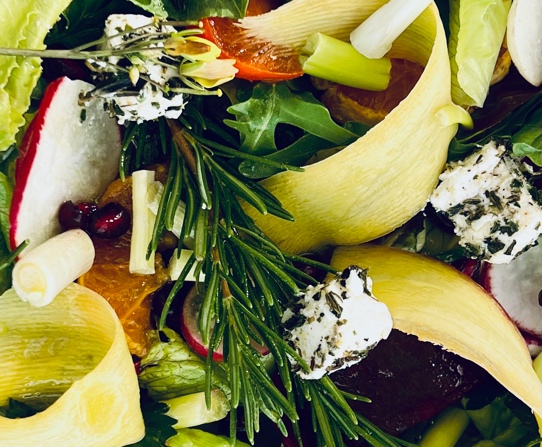 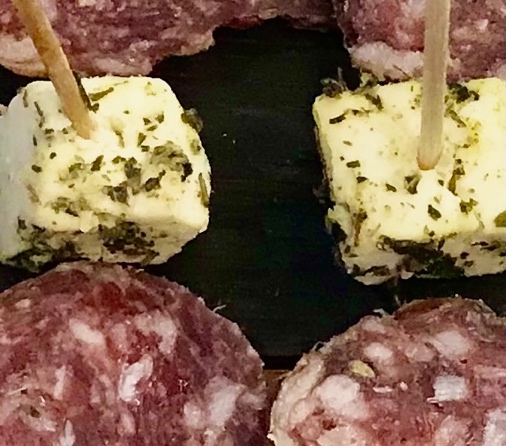 PREP TIME: 5 minutes    TOTAL TIME: 5 minutes YIELD: 1  PINT OF ¾ ‘’SQUARESINGREDIENTS1 container Feta Cheese1  Tbsp GC Napa Valley Mediterranean Herb Blend 1  tsp. GC Napa Valley Lavender Tellicherry Pepper 1/2 cup  GC Napa Valley Basil Olive Oil           TO PREPARE Drain water/brine from feta cheese. Remove feta from container onto a cutting board. Feta often comes in large slices. Be careful not to break the cheese. Dry any liquid with paper towel. The less liquid the better result. Cut cheese into 1/2” cubes.Sprinkle Mediterranean Herb Blend and Lavender Tellicherry Pepper over cheese cubes. Carefully turn to coat all sidesReturn Feta cubes to the container they were purchased in and pour 1/2 Basil Olive Oil over the cubes. Put lid back on and gently turn container side to side to coat cubes with oil. TO SERVE Use HERB MARINATED FETA CHEESE CUBES in a salad or as part of a charcuterie platter, also delicious on a toothpick with 2 cherry tomatoes and 1 FETA CHEESE CUBE.SHOPPING LIST & ITEMS FROM YOUR PANTRY INCLUDING ITEMS FROM PREVIOUS SHIPMENT Prefer organic, farmers market, garden grown, and GMO, hormone-antibiotic-nitrate free products  1 container Feta CheeseGC Napa Valley Lavender Tellicherry PepperGC NAPA VALLEY PRODUCTS IN CURRENT SHIPMENTGC Napa Valley Basil Olive Oil 250mlGC Napa Valley Mediterranean Herb Blend.8 oz pouchWINE PAIRINGPietro Family Cellars Field Blend Red Wine